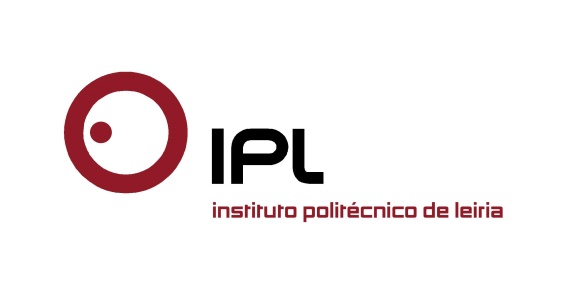 Encontro científico divulga investigação realizada no departamento de Engenharia CivilPreservação do património edificado em debate nas jornadas da ESTG/IPLeiria “Caracterização do Património Edificado: conhecer para intervir” é o tema das jornadas organizadas pelo departamento de Engenharia Civil da Escola Superior de Tecnologia e Gestão do Instituto Politécnico de Leiria (ESTG/IPLeiria), e que decorrem no próximo dia 5 de novembro, em plena zona histórica de Leiria, no Palácio dos Ataídes, da Fundação Caixa Agrícola de Leiria. Esta iniciativa destina-se a estudantes, engenheiros, arquitetos e outros profissionais da área.O encontro visa divulgar os projetos desenvolvidos pelos estudantes do mestrado em Engenharia Civil da ESTG/IPLeiria, focados nas metodologias de intervenção, o potencial da informação recolhida e a integração de novas tecnologias na reabilitação das construções e património monumental. O programa das jornadas integra ainda duas palestras que analisam as “Metodologias de Intervenção no Património”, e refletem sobre a “Reabilitação do Centro Histórico de Leiria”.«O departamento de Engenharia Civil da ESTG/IPLeiria tem vindo a desenvolver diversos trabalhos na área da reabilitação e conservação do património edificado, tendo promovido o estabelecimento de protocolos de cooperação com diversas entidades da região, nomeadamente com a Câmara Municipal de Leiria e com o Mosteiro da Batalha», explica Luísa Gonçalves, coordenadora do departamento de Engenharia Civil. «Têm sido realizados projetos de carácter técnico-científico que contribuem para a salvaguarda e valorização do centro histórico de Leiria, bem como do Mosteiro da Batalha».O IPLeiria e o Mosteiro da Batalha celebraram no ano passado um protocolo de cooperação na área da reabilitação e conservação do património edificado, onde se comprometem a disponibilizar as suas instalações e equipamentos para promover a troca de informação científica e técnica, na realização de ações conjuntas, atividades de carácter técnico-científico e de investigação, ensino, seminários, workshops, formação de recursos humanos, visitas de estudo e outras iniciativas públicas.Para mais informações e inscrições para as jornadas, os interessados podem consultar o site https://conhecerpatrimonio.wordpress.com/.Convidamos os senhores jornalistas a acompanhar as jornadas “Caracterização do Património Edificado: conhecer para intervir”, no próximo dia 5 de novembro, a partir das 14h30, no Palácio dos Ataídes, da Fundação Caixa Agrícola de Leiria. Contamos com a vossa presença!Leiria, 4 de novembro de 2015Para mais informações contactar:Midlandcom – Consultores em ComunicaçãoAna Frazão Rodrigues * 939 234 508 * 244 859 130 * afr@midlandcom.pt Ana Marta Carvalho * 939 234 518 * 244 859 130 * amc@midlandcom.pt